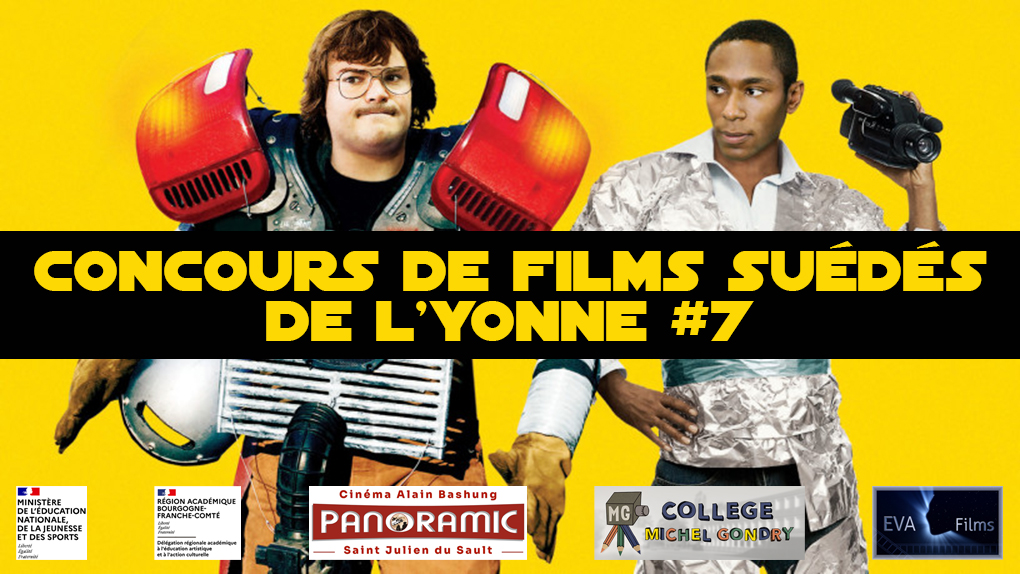 Formulaire d’inscription à renvoyer à l’adresse : chac.charny@gmail.com1. Participants :Nom de l’établissement : ………………………………………………………………………………………………….Niveau :…………………Nombre de participants : ……………….2. Référent : Nom et prénom du professeur référent : …………………………………………………………………………….Téléphone portable : ………………………………………Adresse mail : …………………………………………….Adresse postale : ………………………………………………………………………………………………………………3. Informations sur le film suédé :Genre choisi :…………………………………………………Titre du film original : ……………………………………J’accepte le présent règlement.Fait le :…………………………………	à …………………………………..Signature